東吳大學捐款意願書（112.9版）捐款意願書填妥後請傳真至(02)2881-0422，或電郵givingtosu@alumni.scu.edu.tw信箱或可電洽(02)2881-9471分機5436贊助項目：□不指定，由學校核定支配於優先辦理項目□德蔭學子計畫－協助經濟不利學生(全校性學生就學補助統籌使用專款)□校地校舍改善專款(全校性校舍或設備改善統籌使用專款)□學術發展專款(全校性學術發展統籌使用專款)█其他自行指定使用單位或項目:高級國際溝通英文暑期密集營(請自行書寫敘明)(依本校受贈收入之籌募、感謝暨支用作業辦法第26條「指定單位或用途專款」未依時支用完畢之結餘款，餘額轉為全校統籌款使用)方式選擇與贊助額度：□一次撥款本人願意贊助 ○三千元 ○五千元 ○一萬二千元 ○              元(請自行書寫敘明)捐款預計於      年      月     日前撥付。□定期定額撥款本人願意每月固定贊助 ○五百元 ○一千元 ○二千元 ○            元(請自行書寫敘明)捐款預計於      年      月至      年       月 或 □至本人通知暫停為止(1.定期定額以信用卡刷卡者，每月21-30日期間進行扣款；2.定期定額者於每年3月底前彙寄前年度收據)基本資料(*為必填)*捐款人芳名/機關名稱：                     *畢業系級：         系      級 (校友請填)*收據抬頭：□同捐款人□                      (請自行書寫敘明) □匿名*徵信使用大名：□同捐款人□                      (請自行書寫敘明) □匿名*手機號碼：                        *E-mail：                                *身分證字號/統一編號：                  (請提供身分證字號，以簡化個人綜合所得稅申報作業）*授權徵詢：是否同意學校將個人捐款明細，提供稅務稽徵機關作為個人綜合所得稅捐贈資料之歸戶作業利用□同意 □不同意 □終止 *捐款收據寄發地址：□□□□□                                         □平信 □掛號*收據寄送：□免寄 □親領 □寄發單筆收據 □每年3月底前彙寄前年度收據 □E-mail出生日期：民國       年      月      日 服務單位：                   職稱：             電話：(   )                 *資訊運用意願：□同意 □不同意 □終止本人同意以上個人資訊，除由東吳大學及各學系聯繫使用外，亦願意提供校友總會、各地校友會或各系友會聯繫交誼使用。撥款方式 (欲透過私立學校興學基金會捐款提高所得稅扣除額度，或欲於美國地區捐款者，請詳次頁)□現金：交付至外雙溪校區寵惠堂一樓A101室「校友服務暨資源拓展中心」。□支票：抬頭請寫明「東吳大學」，並加註「禁止背書轉讓」字樣。□銀行：台北富邦銀行士林分行(銀行代碼012)，戶名「東吳大學」，帳號00300-102-08966-2。匯款後，請提供轉帳後五碼以利核對，轉帳後五碼：            。□郵局劃撥：戶名「東吳大學募款專戶」，帳號17422400。□薪資扣款：歡迎東吳教職員使用此方式。職工代號：            □信用卡：卡別：□VISA □Master Card □JCB □聯合信用卡。卡號：       -       -       -       發卡銀行：                         有效期限：       月        年持卡人簽名：                     (與信用卡簽名一致)透過私立學校興學基金會捐款美國地區捐款—透過東吳之友基金會（Friends of Soochow）捐款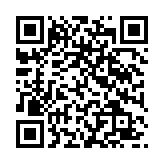 1. My gift is for :                                                      2. Amount□ My one-time gift of：$                                 □ I pledge a monthly donation of $                           Donation Established:             (mm/yyyy) Last Donation:            (mm/yyyy)3. Donor Information 4. Donations made through Friends of Soochow(東吳之友基金會)Note: 1. You will receive a US tax deductible receipt from Friends of Soochow Foundation and a thank-you letter from Soochow University. 2. Your name along with contributions of full amount (in NT$) will be published in the next issue of Soochow University Annual Giving Report.3. For questions, please contact us by email: Gifts@FriendsOfSoochow.org or Tel: (323) 366-2930財團法人私立學校興學基金會【捐款人基本資料卡】財團法人私立學校興學基金會【捐款人基本資料卡】財團法人私立學校興學基金會【捐款人基本資料卡】財團法人私立學校興學基金會【捐款人基本資料卡】財團法人私立學校興學基金會【捐款人基本資料卡】財團法人私立學校興學基金會【捐款人基本資料卡】財團法人私立學校興學基金會【捐款人基本資料卡】填表日期：民國　　　年　　月　　日填表日期：民國　　　年　　月　　日填表日期：民國　　　年　　月　　日連絡電話（　　）（　　）（　　）（　　）（　　）傳真號碼傳真號碼（　　）（　　）（　　）電子信箱手機號碼手機號碼收據寄送地址郵遞區號（　　　）郵遞區號（　　　）郵遞區號（　　　）郵遞區號（　　　）郵遞區號（　　　）郵遞區號（　　　）郵遞區號（　　　）郵遞區號（　　　）郵遞區號（　　　）郵遞區號（　　　）個人名義捐贈姓名姓名身分證字號身分證字號個人名義捐贈性別性別□ 男 ； □ 女□ 男 ； □ 女□ 男 ； □ 女生日生日民國　　　年　　月　　日民國　　　年　　月　　日民國　　　年　　月　　日個人名義捐贈服務單位服務單位職稱公司企業捐贈公司名稱公司名稱統一編號公司企業捐贈聯絡人姓名聯絡人姓名職稱● 是否同意將捐款芳名、捐助金額刊登於本會網站或刊物？  □同意；□不同意 未勾選，即視為不同意● 是否同意將捐款芳名、捐助金額刊登於本會網站或刊物？  □同意；□不同意 未勾選，即視為不同意● 是否同意將捐款芳名、捐助金額刊登於本會網站或刊物？  □同意；□不同意 未勾選，即視為不同意● 是否同意將捐款芳名、捐助金額刊登於本會網站或刊物？  □同意；□不同意 未勾選，即視為不同意● 是否同意將捐款芳名、捐助金額刊登於本會網站或刊物？  □同意；□不同意 未勾選，即視為不同意● 是否同意將捐款芳名、捐助金額刊登於本會網站或刊物？  □同意；□不同意 未勾選，即視為不同意● 是否同意將捐款芳名、捐助金額刊登於本會網站或刊物？  □同意；□不同意 未勾選，即視為不同意● 是否同意將捐款芳名、捐助金額刊登於本會網站或刊物？  □同意；□不同意 未勾選，即視為不同意● 是否同意將捐款芳名、捐助金額刊登於本會網站或刊物？  □同意；□不同意 未勾選，即視為不同意● 是否同意將捐款芳名、捐助金額刊登於本會網站或刊物？  □同意；□不同意 未勾選，即視為不同意● 是否同意將捐款芳名、捐助金額刊登於本會網站或刊物？  □同意；□不同意 未勾選，即視為不同意是否指定捐贈學校是學校名稱學校名稱東吳大學東吳大學東吳大學東吳大學電話號碼（02）28819471 #5436（02）28819471 #5436是否指定捐贈學校是學校地址學校地址111台北市士林區臨溪路70號111台北市士林區臨溪路70號111台北市士林區臨溪路70號111台北市士林區臨溪路70號校方聯絡人張嘉珮張嘉珮是否指定捐贈學校是捐款用途捐款用途捐款金額是否指定捐贈學校是是否同意將聯絡資料提供給受贈學校，供校方致謝聯繫？ □同意； □不同意 未勾選，即視為不同意是否同意將聯絡資料提供給受贈學校，供校方致謝聯繫？ □同意； □不同意 未勾選，即視為不同意是否同意將聯絡資料提供給受贈學校，供校方致謝聯繫？ □同意； □不同意 未勾選，即視為不同意是否同意將聯絡資料提供給受贈學校，供校方致謝聯繫？ □同意； □不同意 未勾選，即視為不同意是否同意將聯絡資料提供給受贈學校，供校方致謝聯繫？ □同意； □不同意 未勾選，即視為不同意是否同意將聯絡資料提供給受贈學校，供校方致謝聯繫？ □同意； □不同意 未勾選，即視為不同意是否同意將聯絡資料提供給受贈學校，供校方致謝聯繫？ □同意； □不同意 未勾選，即視為不同意是否同意將聯絡資料提供給受贈學校，供校方致謝聯繫？ □同意； □不同意 未勾選，即視為不同意是否同意將聯絡資料提供給受贈學校，供校方致謝聯繫？ □同意； □不同意 未勾選，即視為不同意注意事項：為完成本次款項捐助，本會所取得之個人資料，包含個人姓名、生日、身分證字號、性別、服務單位及職稱、地址、電話及電子郵件帳號等，僅限使用於本會捐款服務與管理、捐款徵信及會務活動等使用。本會遵守個人資料保護法與公益勸募條例之規定，妥善保護個人資訊。於此前提下，捐款人同意本會得於法律許可之範圍內處理及利用相關資料以提供資訊或服務，捐款人亦可依法就所提供的個人資料向本會請求查詢、閱覽、提供複本、補充或更正、停止及刪除，請捐款人於上班時間以電話或傳真與本會聯繫。指定捐贈學校之捐款核撥作業時間，固定為每月15日及30日以支票憑付指定之學校：每月1至15日入帳之捐款，在當月30日（如遇假日則順延至次一銀行交易日）撥款；每月16至月底入帳之捐款，在次月15日（如遇假日則順延至次一銀行交易日）撥款。注意事項：為完成本次款項捐助，本會所取得之個人資料，包含個人姓名、生日、身分證字號、性別、服務單位及職稱、地址、電話及電子郵件帳號等，僅限使用於本會捐款服務與管理、捐款徵信及會務活動等使用。本會遵守個人資料保護法與公益勸募條例之規定，妥善保護個人資訊。於此前提下，捐款人同意本會得於法律許可之範圍內處理及利用相關資料以提供資訊或服務，捐款人亦可依法就所提供的個人資料向本會請求查詢、閱覽、提供複本、補充或更正、停止及刪除，請捐款人於上班時間以電話或傳真與本會聯繫。指定捐贈學校之捐款核撥作業時間，固定為每月15日及30日以支票憑付指定之學校：每月1至15日入帳之捐款，在當月30日（如遇假日則順延至次一銀行交易日）撥款；每月16至月底入帳之捐款，在次月15日（如遇假日則順延至次一銀行交易日）撥款。注意事項：為完成本次款項捐助，本會所取得之個人資料，包含個人姓名、生日、身分證字號、性別、服務單位及職稱、地址、電話及電子郵件帳號等，僅限使用於本會捐款服務與管理、捐款徵信及會務活動等使用。本會遵守個人資料保護法與公益勸募條例之規定，妥善保護個人資訊。於此前提下，捐款人同意本會得於法律許可之範圍內處理及利用相關資料以提供資訊或服務，捐款人亦可依法就所提供的個人資料向本會請求查詢、閱覽、提供複本、補充或更正、停止及刪除，請捐款人於上班時間以電話或傳真與本會聯繫。指定捐贈學校之捐款核撥作業時間，固定為每月15日及30日以支票憑付指定之學校：每月1至15日入帳之捐款，在當月30日（如遇假日則順延至次一銀行交易日）撥款；每月16至月底入帳之捐款，在次月15日（如遇假日則順延至次一銀行交易日）撥款。注意事項：為完成本次款項捐助，本會所取得之個人資料，包含個人姓名、生日、身分證字號、性別、服務單位及職稱、地址、電話及電子郵件帳號等，僅限使用於本會捐款服務與管理、捐款徵信及會務活動等使用。本會遵守個人資料保護法與公益勸募條例之規定，妥善保護個人資訊。於此前提下，捐款人同意本會得於法律許可之範圍內處理及利用相關資料以提供資訊或服務，捐款人亦可依法就所提供的個人資料向本會請求查詢、閱覽、提供複本、補充或更正、停止及刪除，請捐款人於上班時間以電話或傳真與本會聯繫。指定捐贈學校之捐款核撥作業時間，固定為每月15日及30日以支票憑付指定之學校：每月1至15日入帳之捐款，在當月30日（如遇假日則順延至次一銀行交易日）撥款；每月16至月底入帳之捐款，在次月15日（如遇假日則順延至次一銀行交易日）撥款。注意事項：為完成本次款項捐助，本會所取得之個人資料，包含個人姓名、生日、身分證字號、性別、服務單位及職稱、地址、電話及電子郵件帳號等，僅限使用於本會捐款服務與管理、捐款徵信及會務活動等使用。本會遵守個人資料保護法與公益勸募條例之規定，妥善保護個人資訊。於此前提下，捐款人同意本會得於法律許可之範圍內處理及利用相關資料以提供資訊或服務，捐款人亦可依法就所提供的個人資料向本會請求查詢、閱覽、提供複本、補充或更正、停止及刪除，請捐款人於上班時間以電話或傳真與本會聯繫。指定捐贈學校之捐款核撥作業時間，固定為每月15日及30日以支票憑付指定之學校：每月1至15日入帳之捐款，在當月30日（如遇假日則順延至次一銀行交易日）撥款；每月16至月底入帳之捐款，在次月15日（如遇假日則順延至次一銀行交易日）撥款。本會帳戶：帳號－02100400076285 戶名－財團法人私立學校興學基金會銀行－永豐銀行台北分行請按本資料卡格式確實填寫後，傳真至：(02)2888-2033（匯款捐贈者，請將匯款單一併傳回）以支票捐款者，支票抬頭為「財團法人私立學校興學基金會」，請註明禁止背書轉讓，並以限時掛號郵寄本會。如欲查詢捐款處理進度，請至本會網站「捐款徵信」查詢。電話：(02)2888-2036，地址：104327台北市中山區中山北路三段40號；信箱：school.fund@msa.hinet.net；網站：http://www.schoolfund.org.tw本會帳戶：帳號－02100400076285 戶名－財團法人私立學校興學基金會銀行－永豐銀行台北分行請按本資料卡格式確實填寫後，傳真至：(02)2888-2033（匯款捐贈者，請將匯款單一併傳回）以支票捐款者，支票抬頭為「財團法人私立學校興學基金會」，請註明禁止背書轉讓，並以限時掛號郵寄本會。如欲查詢捐款處理進度，請至本會網站「捐款徵信」查詢。電話：(02)2888-2036，地址：104327台北市中山區中山北路三段40號；信箱：school.fund@msa.hinet.net；網站：http://www.schoolfund.org.tw本會帳戶：帳號－02100400076285 戶名－財團法人私立學校興學基金會銀行－永豐銀行台北分行請按本資料卡格式確實填寫後，傳真至：(02)2888-2033（匯款捐贈者，請將匯款單一併傳回）以支票捐款者，支票抬頭為「財團法人私立學校興學基金會」，請註明禁止背書轉讓，並以限時掛號郵寄本會。如欲查詢捐款處理進度，請至本會網站「捐款徵信」查詢。電話：(02)2888-2036，地址：104327台北市中山區中山北路三段40號；信箱：school.fund@msa.hinet.net；網站：http://www.schoolfund.org.tw本會帳戶：帳號－02100400076285 戶名－財團法人私立學校興學基金會銀行－永豐銀行台北分行請按本資料卡格式確實填寫後，傳真至：(02)2888-2033（匯款捐贈者，請將匯款單一併傳回）以支票捐款者，支票抬頭為「財團法人私立學校興學基金會」，請註明禁止背書轉讓，並以限時掛號郵寄本會。如欲查詢捐款處理進度，請至本會網站「捐款徵信」查詢。電話：(02)2888-2036，地址：104327台北市中山區中山北路三段40號；信箱：school.fund@msa.hinet.net；網站：http://www.schoolfund.org.tw本會帳戶：帳號－02100400076285 戶名－財團法人私立學校興學基金會銀行－永豐銀行台北分行請按本資料卡格式確實填寫後，傳真至：(02)2888-2033（匯款捐贈者，請將匯款單一併傳回）以支票捐款者，支票抬頭為「財團法人私立學校興學基金會」，請註明禁止背書轉讓，並以限時掛號郵寄本會。如欲查詢捐款處理進度，請至本會網站「捐款徵信」查詢。電話：(02)2888-2036，地址：104327台北市中山區中山北路三段40號；信箱：school.fund@msa.hinet.net；網站：http://www.schoolfund.org.tw本會帳戶：帳號－02100400076285 戶名－財團法人私立學校興學基金會銀行－永豐銀行台北分行請按本資料卡格式確實填寫後，傳真至：(02)2888-2033（匯款捐贈者，請將匯款單一併傳回）以支票捐款者，支票抬頭為「財團法人私立學校興學基金會」，請註明禁止背書轉讓，並以限時掛號郵寄本會。如欲查詢捐款處理進度，請至本會網站「捐款徵信」查詢。電話：(02)2888-2036，地址：104327台北市中山區中山北路三段40號；信箱：school.fund@msa.hinet.net；網站：http://www.schoolfund.org.tw(1) (Mr/Ms) First Name:             Last Name:             (中文名字：             )(1) (Mr/Ms) First Name:             Last Name:             (中文名字：             )(2) Address:(3) Phone:(     )                        (2) Address:(4) Email:                                      Payment method: check only  (Payable to-Friends of Soochow) .Address: 2419 Astral DriveLos Angeles CA 90046U.S.A.Please send your check along with this form to Friends of Soochow.Address: 2419 Astral DriveLos Angeles CA 90046U.S.A.